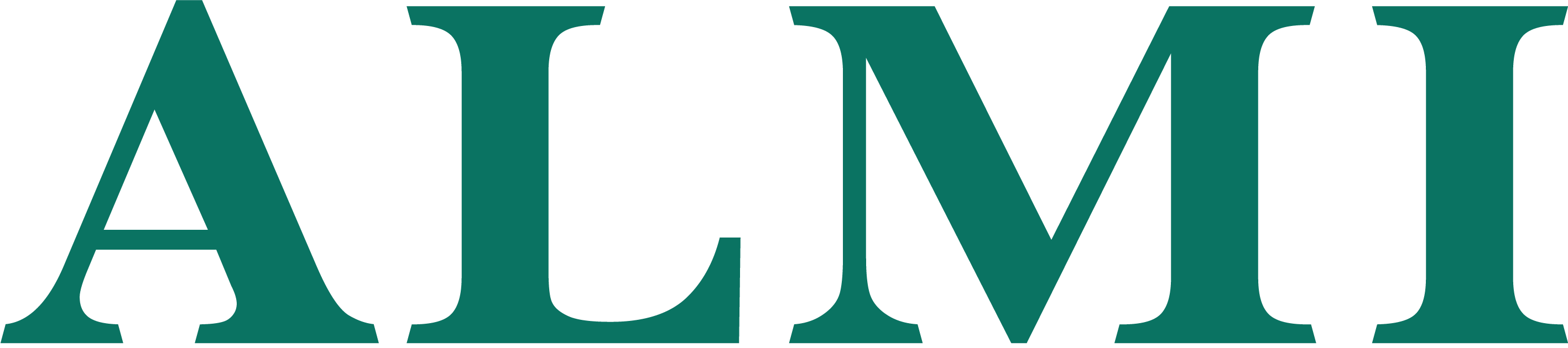 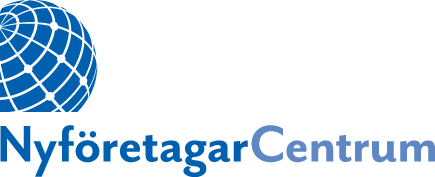 Almi och NyföretagarCentrum utser Årets Mentorer i Skåne:”Jag har vågat ta tag i problemen”“Han är one of the kind”Anders Janson har utsetts till årets mentor i Skåne i kategorin tillväxtföretag och till årets mentor i kategorin nya företag har Christian Karlsson utsetts. De båda utsågs under onsdagen vid en ceremoni på High Court i Malmö och prisutdelare var landshövding Anneli Hulthén. – Han har hjälpt oss att våga ta tag i problemen, säger Anders Jansons adept Ingrid Sandström. – Vi planerar att ha 100 anställda innan årsslutet, säger Christian Karlssons adept Michael Ghasri.  – Årets mentorer visar vilket viktigt tillskott en mentor är både för företag som startat och för företag som går in i en tillväxtfas, säger Kristin Teleman hos Almi Skåne och Bo Wendt, NyföretagarCentrum Lund, som representerar de två organisationer, som utser Årets Mentorer i länet. De båda pristagarna är också nominerade till utmärkelsen Årets Mentor i Sverige.Anders Jansons adept: Jag har vågat tagit steget att bli VDÅrets mentor i kategorin tillväxtföretag är Anders Janson, som har en bakgrund från bl.a. bokförlag och distanshandel. Han har haft många roller såsom marknadschef, divisionschef och VD samt drivit ett eget konsultföretag. - Med ett stort engagemang har min mentor lärt oss att planera, informera och prioritera. Det har hjälpt oss att hitta "flaskhalsar" och framförallt att våga ta tag i problemen, säger adepten Ingrid Sandström, som driver familjeföretaget Krohns Svetsningsverkstad i Örkelljunga. Det är en svetsnings- och mekanisk verkstad, som tillverkar kundanpassade lösningar i stål, rostfritt och aluminium. Företaget har en omsättning om 17 mkr och 14 anställda. – Jag har stärkts i min roll som ägare och det har gjort att jag tagit steget att bli VD. I slutändan är det lönsamheten som ska öka och att arbetsplatsen blir ännu mer attraktiv för både personal och kunder, säger hon.Christian Karlssons adept: Jag har fått en tydlig ledarrollÅrets mentor i kategorin nya företag är Christian Karlsson, delägare i advokatbyrån Vici i Lund. – Han är glad och positiv, har stor empati och omsorg och har varit tillgänglig oavsett vilken tid på dygnet. Han är one of the kind, säger adepten Michael Ghasri, som driver företaget Kurera Omsorg i Lund. Företaget har vuxit till en koncern med fyra företag inom vård och omsorg och ett fastighetsbolag med 55 anställda och en beräknad omsättning om 25 mkr. - Jag har fått en tydlig ledarroll och byggt rutiner som klarar dagsläget och framtiden. Och fått hjälp att tänka strategiskt om bolagsstruktur, kapitalanskaffning och ägarförhållanden. Vi planerar att ha 100 anställda innan årsslutet, säger adepten.Juryns motivering till utmärkelsen av Anders Jansson:Tack vare mentorns engagemang har nya rutiner införts och adepten har stärkts i sin företagarroll och som verksamhetsledare. Företaget är numera en stark enhet som drar åt samma håll. Det som tidigare har setts som problem har nu vänts till utvecklande utmaningar och lönsamheten har ökat. Mentorn har varit ett engagerat och lyhört bollplank, som har delat med sig av kunskaper och erfarenheter. Vi ser att han har bidragit till att adepten kan fokusera på att utveckla Krohns Svetsningsverkstad till ett långsiktigt, hållbart företag. Juryns motivering till utmärkelsen av Christian Karlsson:Christian Karlsson har med engagemang, empati och kompetens hjälpt adepten att utveckla både sin egna roll som ledare och att utveckla en tydlig struktur och rutiner som gör företaget hållbart på kort och lång sikt. Med ökat självförtroende, trygghet och kunskap har Michael Ghasri vuxit som ledare och under mentoråret har företaget mångdubblat både omsättning och antal anställda.PrisutdelningarnaDen nationella prisutdelningen för Årets Mentorer inom de båda kategorierna ”Nya företag” och ”Tillväxtföretag” i Sverige sker den 10 november i samband med mässan Eget Företag i Älvsjö.Om mentorprogrammenUtmärkelsen Årets Mentor delas ut av Almi Företagspartner och NyföretagarCentrum, som på uppdrag av Näringsdepartementet driver mentorprogram för tillväxtföretag och nya företag. Genom organisationerna får en adept under ett år tillgång till en mentor som ställer upp ideellt. Varje år matchas mellan 1.000 -1.500 mentorpar i Almis och NyföretagarCentrums olika mentorprogram över hela landet.Mer information, kontakta: 
Kristin Teleman, affärsrådgivare Almi Skåne, mobil 070 733 08 77Anders Janson, Årets mentor Tillväxtföretag, mobil 070 818 62 82 Bo Wendt, NyföretagarCentrum Lund, mobil 073 316 25 73Christian Karlsson, Årets mentor Nya företag, mobil 0732- 042340